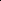 4. РАЗРЕД4. РАЗРЕД4. РАЗРЕД4. РАЗРЕДМУЗИЧКА КУЛТУРА  - КРЕАТИВНИ ЦЕНТАР МУЗИЧКА КУЛТУРА  - КРЕАТИВНИ ЦЕНТАР ПРИРОДА И ДРУШТВО - Привредно друштво за издавачку делатност Нови Логос - СРП4ПРИ01307ПРИРОДА И ДРУШТВО - Привредно друштво за издавачку делатност Нови Логос - СРП4ПРИ01307„Природа и друштво 4”, уџбеник с тематским атласом за четврти разред основне школе; Аутор(и): Александар Кандић, Гордана Субаков Симић, Жељко Васић, Дамир Живковић, Иван Матејић Неопходно за ученика: Да  Цена: 740,00 динара„Природа и друштво 4”, радна свеска за четврти разред основне школе; Аутор(и): Александар Кандић, Гордана Субаков Симић, Жељко Васић, Дамир Живковић, Иван Матејић ; Неопходно за ученика: Да                           Цена: 740,00 динараСРПСКИ ЈЕЗИК -  Привредно друштво за издавачку делатност Нови Логос - СРП4СРП01305 - Број ученика: 59СРПСКИ ЈЕЗИК -  Привредно друштво за издавачку делатност Нови Логос - СРП4СРП01305 - Број ученика: 59„Бескрајне речи”, читанка за четврти разред основне школе; Аутор(и): Наташа Станковић-Шошо, Соња Чабрић; Неопходно за ученика: Да  Цена: 790,00 динара„Дар речи”, граматика за четврти разред основне школе; Аутор(и): Јелена Срдић, Зорана Петковић-Живановић; Неопходно за ученика: Да   Цена: 650,00 динара„Радна свеска”,српски језик за четврти разред основне школе; Аутор(и): Наташа Станковић-Шошо, Јелена Срдић, Зорана Петковић-Живановић, Соња Чабрић Неопходно за ученика: Да    Цена: 630,00 динараМАТЕМАТИКА - Привредно друштво за издавачку делатност Нови Логос - СРП4МАТ01306МАТЕМАТИКА - Привредно друштво за издавачку делатност Нови Логос - СРП4МАТ01306„Математика 4”, уџбеник математике за четврти разред основне школе; Аутор(и): Сенка Тахировић Неопходно за ученика: Да    Цена: 740,00 динара„Математика 4”, радна свеска из мтематикe за четврти разред основне школе; Аутор(и): Сенка Тахировић, Момчило Степановић ; Неопходно за ученика: Да  Цена: 740,00 динараНАРОДНА ТРАДИЦИЈА - ЈП Завод за уџбенике - СРП4НАР00560НАРОДНА ТРАДИЦИЈА - ЈП Завод за уџбенике - СРП4НАР00560ДРУМОМ ХОДИ, ВОДОМ БРОДИ - уџбеник за четврти разред основне школе; Аутор(и): Силвија Перић, Вилма Нишкановић  Неопходно за ученика: Да     Цена: 741,4 динараСтрани језикСтрани језикСтрани језикЕНГЛЕСКИ ЈЕЗИК - Привредно друштво за издавачку делатност Нови Логос - СТР4ЕНГ01632 ЕНГЛЕСКИ ЈЕЗИК - Привредно друштво за издавачку делатност Нови Логос - СТР4ЕНГ01632  „Family and Friends 2 Class Book”, енглески језик за четврти разред основне школе, уџбеник са ЦД- ом; Аутор(и): Naomi Simmons; Неопходно за ученика: Да  Цена: 870,00 динара„Family and Friends 2 Workbook”, eнглески језик за четврти разред основне школе, радна свеска; Аутор(и): Naomi Simmons; Неопходно за ученика: Да   Цена: 720,00 динара8. РАЗРЕД8. РАЗРЕД8. РАЗРЕД8. РАЗРЕДТЕХНИЧКО И ИНФОРМАТИЧКО ОБРАЗОВАЊЕ - М&Г Дакта - СРП8ТЕХ00129 ТЕХНИЧКО И ИНФОРМАТИЧКО ОБРАЗОВАЊЕ - М&Г Дакта - СРП8ТЕХ00129 Техничко и информатичко образовање, Уџбеник за 8. разред основне школе; Аутор(и): Милан Санадер, Гордана Санадер, Миомир Филиповић; Неопходно за ученика: Да        Цена: 735,00 динараТехничко и информатичко образовање, Радна свеска за 8. разред основне школе; Аутор(и): Милан Санадер, Гордана Санадер, Миомир Филиповић; Неопходно за ученика: Да     Цена: 390,00 дин.Техничко и информатичко образовање, Материјал за конструкторско обликовање за 8. разред; Аутор(и): М. Санадер, Г. Санадер, М. Филиповић; Неопходно за ученика: Да      Цена: 1000,00 динМАТЕМАТИКА - Привредно друштво Герундијум доо, Београд (Палилула) - СРП8МАТ00023 МАТЕМАТИКА - Привредно друштво Герундијум доо, Београд (Палилула) - СРП8МАТ00023 Математика за 8. разред основне школе ; Аутор(и): др Синиша Н. Јешић, Драгица Д. Мишић, мр Наташа А. Бабачев ; Неопходно за ученика: Да   Цена: 792,00 динараЗбирка задатака из математике за 8. разред основне школе ; Аутор(и): др С. Н. Јешић, М. М. Игњатовић, Драгица Д. Мишић, Веселинка Љ. Милетић ; Неопходно за ученика: Да    Цена: 616,00 динИСТОРИЈА - Klett Издавачка кућа доо - СРП8ИСТ01196ИСТОРИЈА - Klett Издавачка кућа доо - СРП8ИСТ01196„Историја”, уџбеник за осми разред основне школе; Аутор(и): Предраг М. Вајагић, Ненад Стошић; Неопходно за ученика: Да                   Цена: 850,00 динараСРПСКИ ЈЕЗИК - Klett Издавачка кућа доо - СРП8СРП01193СРПСКИ ЈЕЗИК - Klett Издавачка кућа доо - СРП8СРП01193„Речи мудрости”, читанка за осми разред основне школе; Аутор(и): Зорица Несторовић, Златко Грушановић; Неопходно за ученика: Да          Цена: 840,00 динара„Граматика 8”, српски језик за осми разред основне школе; Аутор(и): Весна Ломпар; Неопходно за ученика: Да                            Цена: 620,00 динара„Српски језик 8”, радна свеска уз уџбенички комплет за осми разред основне школе; Аутор(и): В. Ломпар , Зорица Несторовић, Златко Грушановић; Неопходно за ученика: Да    Цена: 530,00 динМУЗИЧКА КУЛТУРА - Привредно друштво за издавачку делатност Нови Логос - СРП8МУЗ01335 МУЗИЧКА КУЛТУРА - Привредно друштво за издавачку делатност Нови Логос - СРП8МУЗ01335 „Музичка култура 8”, уџбеник за осми разред основне школе; Аутор(и): Александра Паладин, Д. Михајловић-Бокан ; Неопходно за ученика: Да  Цена: 710,00 динБИОЛОГИЈА - - Привредно друштво Герундијум доо, Београд (Палилула) - СРП8БИО01120 БИОЛОГИЈА - - Привредно друштво Герундијум доо, Београд (Палилула) - СРП8БИО01120 Биологија 8, за 8. разред основне школе; Аутор(и): Верица Матановић, Милица Станковић ; Неопходно за ученика: Да            Цена: 748,00 динараИНФОРМАТИКА И РАЧУНАРСТВО - - БИГЗ школство доо - СРП8ИНФ00207 ИНФОРМАТИКА И РАЧУНАРСТВО - - БИГЗ школство доо - СРП8ИНФ00207 Информатика и рачунарство 8; Аутор(и): Никола Клем, Небојша Лазовић; Неопходно за ученика: Да                    Цена: 800,00 динараГЕОГРАФИЈА -- ЈП Завод за уџбенике - СРП8ГЕО00871 ГЕОГРАФИЈА -- ЈП Завод за уџбенике - СРП8ГЕО00871 ГЕОГРАФИЈА - уџбеник (са картом Србије) за осми разред основне школе; Аутор(и): Србољуб Стаменковић, Драгица Гатарић; Неопходно за ученика: Да      Цена: 759,00 динараХЕМИЈА -- Привредно друштво Герундијум доо, Београд (Палилула) - СРП8ХЕМ01136 ХЕМИЈА -- Привредно друштво Герундијум доо, Београд (Палилула) - СРП8ХЕМ01136 Хемија за 8. разред основне школе; Аутор(и): др Јасна Адамов, Радојка Ђурђевић, мр Снежана Каламковић ; Неопходно за ученика: Да     Цена: 770,00 динараФИЗИКА -- Привредно друштво за издавачку делатност Нови Логос - СРП8ФИЗ01339 ФИЗИКА -- Привредно друштво за издавачку делатност Нови Логос - СРП8ФИЗ01339 „Физика 8”, уџбеник са збирком задатака и лабораторијским вежбама за осми разред основне школе ; Аутор(и): Душан Поповић, Милена Богдановић, Александар Кандић ; Неопходно за ученика: Да                   Цена: 940,00 динараЛИКОВНА КУЛТУРА - БИГЗ школство доо - СРП8ЛИК00188ЛИКОВНА КУЛТУРА - БИГЗ школство доо - СРП8ЛИК00188Ликовна култура 8; Аутор(и): Јован Глигоријевић; Неопходно за ученика: Да                          Цена: 700,00 динараСтрани језикСтрани језикСтрани језикНЕМАЧКИ ЈЕЗИК - Klett Издавачка кућа доо - СТР8НЕМ01206 НЕМАЧКИ ЈЕЗИК - Klett Издавачка кућа доо - СТР8НЕМ01206 „Wir 4”, немачки језик за осми разред основне школе, уџбеник за четврту годину учења и ЦД; Аутор(и): Ђорђо Мота, Драгана Боос; Неопходно за ученика: Да  Цена: 860,00 динара„Wir 4”, немачки језик за осми разред основне школе, радна свеска за четврту годину учења ; Аутор(и): Ђорђо Мота, Драгана Боос ; Неопходно за ученика: Да  Цена: 610,00 динараЕНГЛЕСКИ ЈЕЗИК - Дата Статус д.о.о. - СТР8ЕНГ00311ЕНГЛЕСКИ ЈЕЗИК - Дата Статус д.о.о. - СТР8ЕНГ00311To The Top 4; Аутор(и): H.Q. Mirchell; Неопходно за ученика: Да              Цена: 1020,00 динараTo The Top 4, радна свеска; Аутор(и): H.Q. Mirchell; Неопходно за ученика: Да                  Цена: 650,00 динара